Карта урока для организации занятий с использованиемэлектронного обучения и дистанционных образовательных технологийВопросы можно задать по адресу электронной почты  wikahirkina@mail.ru или в мессенджерах: WhatsApp (№ 8-928-289-77-95)с 10.20 до 10.50 (время фактического проведения урока), с  12.30 до  13.00 (часы  неаудиторной  занятости,  проведение  индивидуальнойконсультации)Выполненное практическое задание необходимо предоставить в любом доступном формате (скан, фотография, документ MS Word):письмом на адрес электронной почты для обратной связи;сообщением в WhatsApp № 8-928-289-77-95           При отправке ответа в поле «Тема письма» и названии файла укажите свои данные: класс, учебный предмет, фамилию, имя и отчество.УчительХиркина В.В.ПредметФизическая культураКласс4-аДата проведения урока29.04.2020Тема урокаСовершенствование техники метания мяча. Развитие Двигательных КачествОсновные понятия«скоростно-силовые качества» и комплексы упражнений для развития этих качествТип урокаОффлайн, WhatsApp https://chat.whatsapp.com/D1vSHOuOSU7AnpkCmpsntVФорма обратной связиФотография выполненной домашней работыЗаданияЗадания1.Теоретический материал для самостоятельного изучения       Скоростно-силовые качества – это способность человека противостоять внешним сопротивлениям, достигать максимальных силовых показателей в кратчайшее время. Их называют «взрывной силой».       При таких тренировках также развивается ловкость. Это способность правильно и быстро изменить положение тела, несмотря на внешние сопротивления.         Координация – это согласованное движение разных мышц тела для выполнения поставленной задачи. Координация также развивается при тренировке скоростно-силовых качеств.       Перед началом гимнастической тренировки, как и в любом другом виде спорта, необходима разминка. Она важна потому, что помогает разогреть мышцы и разработать суставы перед нагрузками.       После проведения разминки на все группы мышц вероятность получить травму сильно уменьшается.        Перед началом тренировки убедитесь, что вы одеты в спортивную форму и кроссовки, а в ваших карманах нет лишних предметов, особенно колющих.        После разминки можно переходить к основной тренировке.  2.Рассмотреть различные комплексы упражненийКомплекс №1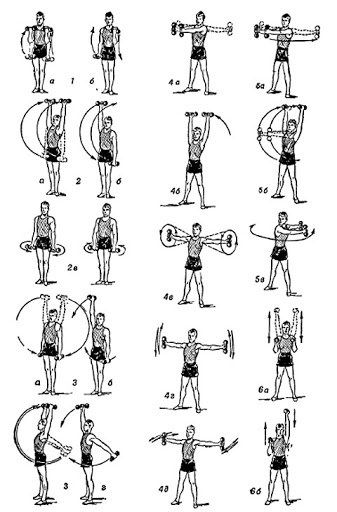 Комплекс №2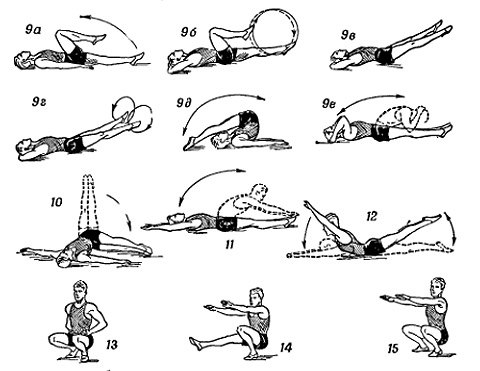 Комплекс №3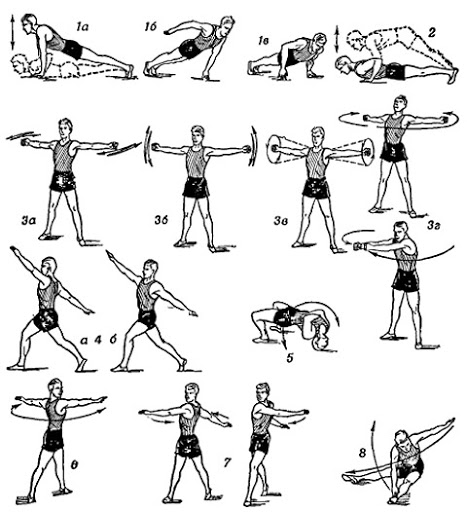 Комплекс №4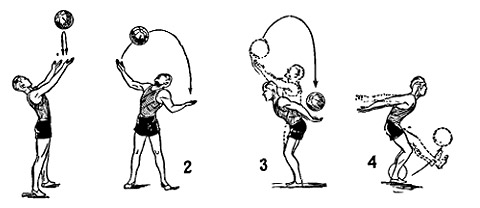 3.Выполнить упражнения любого комплексаДомашнее заданиеВыполнить №1 и №2Задание №1. Выберите упражнения, подходящие для разминки.Варианты ответов: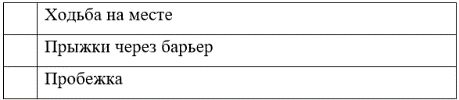 Задание №2 Скоростно-силовые качества. Найдите четыре слова, относящихся к разминке и упражнениям на развитие скорости и силы.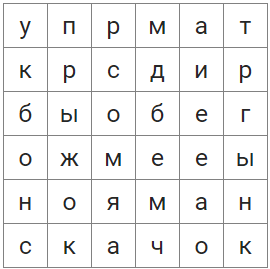 